3GPP TS 38.215 V16.4.0 (2020-12)Technical Specification3rd Generation Partnership Project;Technical Specification Group Radio Access Network;NR;Physical layer measurements(Release 16)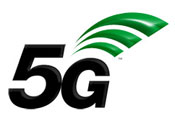 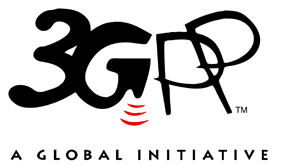 The present document has been developed within the 3rd Generation Partnership Project (3GPP TM) and may be further elaborated for the purposes of 3GPP.
The present document has not been subject to any approval process by the 3GPP Organizational Partners and shall not be implemented.
This Report is provided for future development work within 3GPP only. The Organizational Partners accept no liability for any use of this Specification.
Specifications and Reports for implementation of the 3GPP TM system should be obtained via the 3GPP Organizational Partners' Publications Offices.Keywords3GPP, New Radio, Layer 13GPPPostal address3GPP support office address650 Route des Lucioles - Sophia AntipolisValbonne - FRANCETel.: +33 4 92 94 42 00 Fax: +33 4 93 65 47 16Internethttp://www.3gpp.orgCopyright NotificationNo part may be reproduced except as authorized by written permission.
The copyright and the foregoing restriction extend to reproduction in all media.© 2020, 3GPP Organizational Partners (ARIB, ATIS, CCSA, ETSI, TSDSI, TTA, TTC).All rights reserved.UMTS™ is a Trade Mark of ETSI registered for the benefit of its members3GPP™ is a Trade Mark of ETSI registered for the benefit of its Members and of the 3GPP Organizational Partners
LTE™ is a Trade Mark of ETSI registered for the benefit of its Members and of the 3GPP Organizational PartnersGSM® and the GSM logo are registered and owned by the GSM AssociationContentsForeword	41	Scope	52	References	53	Definitions, symbols and abbreviations	53.1	Definitions	53.2	Symbols	63.3	Abbreviations	64	Control of UE/NG-RAN measurements	65	Measurement capabilities for NR	65.1	UE measurement capabilities	65.1.1	SS reference signal received power (SS-RSRP)	75.1.2	CSI reference signal received power (CSI-RSRP)	85.1.3	SS reference signal received quality (SS-RSRQ)	95.1.4	CSI reference signal received quality (CSI-RSRQ)	105.1.5	SS signal-to-noise and interference ratio (SS-SINR)	105.1.6	CSI signal-to-noise and interference ratio (CSI-SINR)	115.1.7	Void	115.1.8	Void	115.1.9	UE GNSS Timing of Cell Frames for UE positioning for E-UTRA	115.1.10	UE GNSS code measurements	115.1.11	UE GNSS carrier phase measurements	125.1.12	IEEE 802.11 WLAN RSSI	125.1.13	Reference signal time difference (RSTD) for E-UTRA	125.1.14	SFN and frame timing difference (SFTD)	125.1.15	E-UTRA RSRP	135.1.16	E-UTRA RSRQ	135.1.17	E-UTRA RS-SINR	145.1.18	SS reference signal received power per branch (SS-RSRPB)	145.1.19	SRS reference signal received power (SRS-RSRP)	155.1.20	CLI Received signal strength indicator (CLI-RSSI)	155.1.21	Received Signal Strength Indicator (RSSI)	155.1.22	PSBCH reference signal received power (PSBCH-RSRP)	165.1.23	PSSCH reference signal received power (PSSCH-RSRP)	165.1.24	PSСCH reference signal received power (PSCCH-RSRP)	175.1.25	Sidelink received signal strength indicator (SL RSSI)	175.1.26	Sidelink channel occupancy ratio (SL CR)	175.1.27	Sidelink channel busy ratio (SL CBR)	185.1.28	DL PRS reference signal received power (DL PRS-RSRP)	185.1.29	DL reference signal time difference (DL RSTD)	185.1.30	UE Rx – Tx time difference	195.1.31	SS reference signal antenna relative phase (SS-RSARP)	195.1.32	UTRA FDD CPICH RSCP	205.1.33	UTRA FDD carrier RSSI	205.1.34	UTRA FDD CPICH Ec/No	205.2	NG-RAN measurement abilities	205.2.1	SSS transmit power	215.2.2	UL Relative Time of Arrival (TUL-RTOA)	215.2.3	gNB Rx – Tx time difference	215.2.4	UL Angle of Arrival (UL AoA)	225.2.5	UL SRS reference signal received power (UL SRS-RSRP)	22Annex A: Change history	23ForewordThis Technical Specification has been produced by the 3rd Generation Partnership Project (3GPP).The contents of the present document are subject to continuing work within the TSG and may change following formal TSG approval. Should the TSG modify the contents of the present document, it will be re-released by the TSG with an identifying change of release date and an increase in version number as follows:Version x.y.zwhere:x	the first digit:1	presented to TSG for information;2	presented to TSG for approval;3	or greater indicates TSG approved document under change control.y	the second digit is incremented for all changes of substance, i.e. technical enhancements, corrections, updates, etc.z	the third digit is incremented when editorial only changes have been incorporated in the document.1	ScopeThe present document describes the physical layer measurements for NR.2	ReferencesThe following documents contain provisions which, through reference in this text, constitute provisions of the present document.[1]	3GPP TR 21.905: "Vocabulary for 3GPP Specifications"[2]	3GPP TS 38.201: "NR; Physical Layer – General Description"[3]	3GPP TS 38.211: "NR; Physical channels and modulation"[4]	3GPP TS 38.212: "NR; Multiplexing and channel coding"[5]	3GPP TS 38.213: "NR; Physical layer procedures for control channels"[6]	3GPP TS 38.214: "NR; Physical layer procedures for data channels"[7]	3GPP TS 38.321: "NR; Medium Access Control (MAC) protocol specification"[8]	3GPP TS 38.331: "NR; Radio Resource Control (RRC); Protocol specification"[9]	3GPP TS 38.104: "NR; Base Station (BS) radio transmission and reception"[10]	3GPP TS 36.331: "Evolved Universal Terrestrial Radio Access (E-UTRA); Radio Resource Control (RRC); Protocol specification"[11]	IEEE 802.11, Part 11: "Wireless LAN Medium Access Control (MAC) and Physical Layer (PHY) specifications, IEEE Std."[12]	3GPP TS 38.133: "NR; Requirements for support of radio resource management"[13]	3GPP TS 36.211: "Evolved Universal Terrestrial Radio Access (E-UTRA); Physical channels and modulation"[14]	3GPP TS 38.509: "5GS; Special conformance testing functions for User Equipment (UE)"[15]	3GPP TS 38.901: "Study on channel model for frequencies from 0.5 to 100 GHz"[16]	3GPP TS 38.455: "NR Positioning Protocol A (NRPPa)"[17]	3GPP TS 37.213: "Physical layer procedures for shared spectrum channel access"[18]	3GPP TS 38.305: "NG Radio Access Network (NG-RAN); Stage 2 functional specification of User Equipment (UE) positioning in NG-RAN"3	Definitions, symbols and abbreviations3.1	DefinitionsFor the purposes of the present document, the terms and definitions given in TR 21.905 [1] and the following apply. A term defined in the present document takes precedence over the definition of the same term, if any, in TR 21.905 [1].3.2	SymbolsFor the purposes of the present document, the following symbols apply:3.3	AbbreviationsFor the purposes of the present document, the abbreviations given in TR 21.905 [1] and the following apply. An abbreviation defined in the present document takes precedence over the definition of the same abbreviation, if any, in TR 21.905 [1].ARFCN	Absolute Radio-Frequency Channel NumberCLI	Cross Link Interference CSI-RSRP	CSI Reference Signal Received PowerCSI-RSRQ	CSI Reference Signal Received QualityE-UTRAN	Evolved UTRANGNSS	Global Navigation Satellite SystemGSM	Global System for Mobile communicationLBT	Listen before Talk SRS	Sounding Reference Signal SS-RSRP	Synchronization Signal Reference Signal Received PowerSS-RSRQ	Synchronization Signal Reference Signal Received QualityUTRAN	Universal Terrestrial Radio Access Network4	Control of UE/NG-RAN measurementsIn this chapter the general measurement control concept of the higher layers is briefly described to provide an understanding on how L1 measurements are initiated and controlled by higher layers.With the measurement specifications L1 provides measurement capabilities for the UE and NG-RAN. These measurements can be classified in different reported measurement types: intra-frequency, inter-frequency, inter-system, traffic volume, quality and UE internal measurements.In the L1 measurement definitions, see chapter 5, the measurements are categorised as measurements in the UE or measurements in the NG-RAN.5	Measurement capabilities for NR5.1	UE measurement capabilitiesThe structure of the table defining a UE measurement quantity is shown below.5.1.1	SS reference signal received power (SS-RSRP)NOTE 1:	The number of resource elements within the measurement period that are used by the UE to determine SS-RSRP is left up to the UE implementation with the limitation that corresponding measurement accuracy requirements have to be fulfilled.NOTE 2:	The power per resource element is determined from the energy received during the useful part of the symbol, excluding the CP.5.1.2	CSI reference signal received power (CSI-RSRP)NOTE 1:	The number of resource elements within the considered measurement frequency bandwidth and within the measurement period that are used by the UE to determine CSI-RSRP is left up to the UE implementation with the limitation that corresponding measurement accuracy requirements have to be fulfilled.NOTE 2:	The power per resource element is determined from the energy received during the useful part of the symbol, excluding the CP.5.1.3	SS reference signal received quality (SS-RSRQ)5.1.4	CSI reference signal received quality (CSI-RSRQ)5.1.5	SS signal-to-noise and interference ratio (SS-SINR)5.1.6	CSI signal-to-noise and interference ratio (CSI-SINR)5.1.7	Void5.1.8	Void5.1.9	UE GNSS Timing of Cell Frames for UE positioning for E-UTRA5.1.10	UE GNSS code measurements5.1.11	UE GNSS carrier phase measurements5.1.12	IEEE 802.11 WLAN RSSI5.1.13	Reference signal time difference (RSTD) for E-UTRA5.1.14	SFN and frame timing difference (SFTD)5.1.15	E-UTRA RSRPNOTE 1:	The number of resource elements within the considered measurement frequency bandwidth and within the measurement period that are used by the UE to determine E-UTRA RSRP is left up to the UE implementation with the limitation that corresponding measurement accuracy requirements have to be fulfilled.NOTE 2:	The power per resource element is determined from the energy received during the useful part of the symbol, excluding the CP.5.1.16	E-UTRA RSRQ5.1.17	E-UTRA RS-SINR5.1.18	SS reference signal received power per branch (SS-RSRPB)NOTE 1:	The number of resource elements within the measurement period that are used by the UE to determine SS-RSRPB is left up to the UE implementation with the limitation that corresponding measurement accuracy requirements have to be fulfilled.NOTE 2:	The power per resource element is determined from the energy received during the useful part of the symbol, excluding the CP. NOTE 3:	This UE measurement is defined only for conformance test purposes. It is described along with test control entity signalling in [14].5.1.19	SRS reference signal received power (SRS-RSRP)5.1.20	CLI Received signal strength indicator (CLI-RSSI)5.1.21	Received Signal Strength Indicator (RSSI)5.1.22	PSBCH reference signal received power (PSBCH-RSRP)NOTE 1:	The number of resource elements within the considered measurement frequency bandwidth and within the measurement period that are used by the UE to determine PSBCH-RSRP is left up to the UE implementation with the limitation that corresponding measurement accuracy requirements have to be fulfilled.NOTE 2:	The power per resource element is determined from the energy received during the useful part of the symbol, excluding the CP. NOTE 3:	It is up to UE implementation to use PSBCH DMRS only or both S-SSS and PSBCH DMRS for PSBCH-RSRP.5.1.23	PSSCH reference signal received power (PSSCH-RSRP)NOTE 1:	The power per resource element is determined from the energy received during the useful part of the symbol, excluding the CP.5.1.24	PSСCH reference signal received power (PSCCH-RSRP)NOTE 1:	The power per resource element is determined from the energy received during the useful part of the symbol, excluding the CP.5.1.25	Sidelink received signal strength indicator (SL RSSI)5.1.26	Sidelink channel occupancy ratio (SL CR)NOTE 1:	a is a positive integer and b is 0 or a positive integer; a and b are determined by UE implementation with a+b+1 = 1000 or 1000·2µ slots, according to higher layer parameter sl-TimeWindowSizeCR, b < (a+b+1)/2, and n+b shall not exceed the last transmission opportunity of the grant for the current transmission.NOTE 2:	SL CR is evaluated for each (re)transmission.NOTE 3:	In evaluating SL CR, the UE shall assume the transmission parameter used at slot n is reused according to the existing grant(s) in slot [n+1, n+b] without packet dropping.NOTE 4:	The slot index is based on physical slot index.NOTE 5:	SL CR can be computed per priority levelNOTE 6:	A resource is considered granted if it is a member of a selected sidelink grant as defined in TS 38.321 [7].5.1.27	Sidelink channel busy ratio (SL CBR)NOTE 1:	The slot index is based on physical slot index.5.1.28	DL PRS reference signal received power (DL PRS-RSRP)5.1.29	DL reference signal time difference (DL RSTD)5.1.30	UE Rx – Tx time difference5.1.31	SS reference signal antenna relative phase (SS-RSARP)NOTE 1:	The number of resource elements within the measurement period that are used by the UE to determine SS-RSARP is left up to the UE implementation with the limitation that corresponding measurement accuracy requirements have to be fulfilled.NOTE 2:	The phase per resource element is determined from the energy received during the useful part of the symbol, excluding the CP.NOTE 3:	This UE measurement is defined only for conformance test purposes. It is described along with test control entity signalling in [14].5.1.32	UTRA FDD CPICH RSCP5.1.33	UTRA FDD carrier RSSINOTE:	This definition does not correspond to a reported measurement. This definition is just an intermediate definition used in the definition of UTRA FDD CPICH Ec/No.5.1.34	UTRA FDD CPICH Ec/No5.2	NG-RAN measurement abilitiesThe structure of the table defining a NG-RAN measurement quantity is shown below.5.2.1	SSS transmit power5.2.2	UL Relative Time of Arrival (TUL-RTOA)5.2.3	gNB Rx – Tx time difference5.2.4	UL Angle of Arrival (UL AoA)5.2.5	UL SRS reference signal received power (UL SRS-RSRP)Annex A:
Change historyColumn fieldCommentDefinitionContains the definition of the measurement.Applicable forStates in which state(s) it shall be possible to perform this measurement. The following terms are used in the tables:RRC_IDLE;RRC_INACTIVE;RRC_CONNECTED;Intra-frequency appended to the RRC state: Shall be possible to perform in the corresponding RRC state on an intra-frequency cell;Inter-frequency appended to the RRC state:Shall be possible to perform in the corresponding RRC state on an inter-frequency cellInter-RAT appended to the RRC state:Shall be possible to perform in the corresponding RRC state on an inter-RAT cell.DefinitionSS reference signal received power (SS-RSRP) is defined as the linear average over the power contributions (in [W]) of the resource elements that carry secondary synchronization signals. The measurement time resource(s) for SS-RSRP are confined within SS/PBCH Block Measurement Time Configuration (SMTC) window duration. If SS-RSRP is used for L1-RSRP as configured by reporting configurations as defined in TS 38.214 [6], the measurement time resources(s) restriction by SMTC window duration is not applicable.For SS-RSRP determination demodulation reference signals for physical broadcast channel (PBCH) and, if indicated by higher layers, CSI reference signals in addition to secondary synchronization signals may be used. SS-RSRP using demodulation reference signal for PBCH or CSI reference signal shall be measured by linear averaging over the power contributions of the resource elements that carry corresponding reference signals taking into account power scaling for the reference signals as defined in TS 38.213 [5]. If SS-RSRP is not used for L1-RSRP, the additional use of CSI reference signals for SS-RSRP determination is not applicable.SS-RSRP shall be measured only among the reference signals corresponding to SS/PBCH blocks with the same SS/PBCH block index and the same physical-layer cell identity.If SS-RSRP is not used for L1-RSRP and higher-layers indicate certain SS/PBCH blocks for performing SS-RSRP measurements, then SS-RSRP is measured only from the indicated set of SS/PBCH block(s).For frequency range 1, the reference point for the SS-RSRP shall be the antenna connector of the UE. For frequency range 2, SS-RSRP shall be measured based on the combined signal from antenna elements corresponding to a given receiver branch. For frequency range 1 and 2, if receiver diversity is in use by the UE, the reported SS-RSRP value shall not be lower than the corresponding SS-RSRP of any of the individual receiver branches.Applicable forIf SS-RSRP is used for L1-RSRP,RRC_CONNECTED intra-frequency.Otherwise,RRC_IDLE intra-frequency,RRC_IDLE inter-frequency,RRC_INACTIVE intra-frequency,RRC_INACTIVE inter-frequency,RRC_CONNECTED intra-frequency,RRC_CONNECTED inter-frequencyDefinitionCSI reference signal received power (CSI-RSRP), is defined as the linear average over the power contributions (in [W]) of the resource elements of the antenna port(s) that carry CSI reference signals configured for RSRP measurements within the considered measurement frequency bandwidth in the configured CSI-RS occasions.For CSI-RSRP determination CSI reference signals transmitted on antenna port 3000 according to TS 38.211 [4] shall be used. If CSI-RSRP is used for L1-RSRP, CSI reference signals transmitted on antenna ports 3000, 3001 can be used for CSI-RSRP determination.For intra-frequency CSI-RSRP measurements, if the measurement gap is not configured, UE is not expected to measure the CSI-RS resource(s) outside of the active downlink bandwidth part.For frequency range 1, the reference point for the CSI-RSRP shall be the antenna connector of the UE. For frequency range 2, CSI-RSRP shall be measured based on the combined signal from antenna elements corresponding to a given receiver branch. For frequency range 1 and 2, if receiver diversity is in use by the UE, the reported CSI-RSRP value shall not be lower than the corresponding CSI-RSRP of any of the individual receiver branches.Applicable forIf CSI-RSRP is used for L1-RSRP,RRC_CONNECTED intra-frequency.Otherwise,RRC_CONNECTED intra-frequency,RRC_CONNECTED inter-frequencyDefinitionSecondary synchronization signal reference signal received quality (SS-RSRQ) is defined as the ratio of N×SS-RSRP / NR carrier RSSI, where N is the number of resource blocks in the NR carrier RSSI measurement bandwidth. The measurements in the numerator and denominator shall be made over the same set of resource blocks.NR carrier Received Signal Strength Indicator (NR carrier RSSI), comprises the linear average of the total received power (in [W]) observed only in certain OFDM symbols of measurement time resource(s), in the measurement bandwidth, over N number of resource blocks from all sources, including co-channel serving and non-serving cells, adjacent channel interference, thermal noise etc. For cell selection, according to Clause 4.1 of TS 38.211 [12], the measurement time resources(s) for NR Carrier RSSI are not constrained. Otherwise, the measurement time resource(s) for NR Carrier RSSI are confined within SS/PBCH Block Measurement Time Configuration (SMTC) window duration.If indicated by higher-layers, if measurement gap is not used, the NR Carrier RSSI is measured in slots within the SMTC window duration that are indicated by the higher layer parameter measurementSlots and in OFDM symbols given by Table 5.1.3-1 and, if measurement gap is used, the NR Carrier RSSI is measured in slots within the SMTC window duration that are indicated by the higher layer parameter measurementSlots and in OFDM symbols given by Table 5.1.3-1 that are overlapped with the measurement gap, which is defined in TS38.133 [12]. -	For intra-frequency measurements, NR Carrier RSSI is measured with timing reference corresponding to the serving cell in the frequency layer-	For inter-frequency measurements, NR Carrier RSSI is measured with timing reference corresponding to any cell in the target frequency layerOtherwise not indicated by higher-layers, if measurement gap is not used, NR Carrier RSSI is measured from OFDM symbols within SMTC window duration and, if measurement gap is used, NR Carrier RSSI is measured from OFDM symbols corresponding to overlapped time span between SMTC window duration and the measurement gap.Table 5.1.3-1: NR Carrier RSSI measurement symbolsIf higher-layers indicate certain SS/PBCH blocks for performing SS-RSRQ measurements, then SS-RSRP is measured only from the indicated set of SS/PBCH block(s).For frequency range 1, the reference point for the SS-RSRQ shall be the antenna connector of the UE. For frequency range 2, NR Carrier RSSI shall be measured based on the combined signal from antenna elements corresponding to a given receiver branch, where the combining for NR Carrier RSSI shall be the same as the one used for SS-RSRP measurements. For frequency range 1 and 2, if receiver diversity is in use by the UE, the reported SS-RSRQ value shall not be lower than the corresponding SS-RSRQ of any of the individual receiver branches.Applicable forRRC_IDLE intra-frequency,RRC_IDLE inter-frequency,RRC_INACTIVE intra-frequency,RRC_INACTIVE inter-frequency,RRC_CONNECTED intra-frequency,RRC_CONNECTED inter-frequencyDefinitionCSI reference signal received quality (CSI-RSRQ) is defined as the ratio of N×CSI-RSRP to CSI-RSSI, where N is the number of resource blocks in the CSI-RSSI measurement bandwidth. The measurements in the numerator and denominator shall be made over the same set of resource blocks.CSI Received Signal Strength Indicator (CSI-RSSI), comprises the linear average of the total received power (in [W]) observed only in OFDM symbols of measurement time resource(s), in the measurement bandwidth, over N number of resource blocks from all sources, including co-channel serving and non-serving cells, adjacent channel interference, thermal noise etc. The measurement time resource(s) for CSI-RSSI corresponds to OFDM symbols containing configured CSI-RS occasions.For CSI-RSRQ determination CSI reference signals transmitted on antenna port 3000 according to TS 38.211 [4] shall be used. For intra-frequency CSI-RSRQ measurements, if the measurement gap is not configured, UE is not expected to measure the CSI-RS resource(s) outside of the active downlink bandwidth part.For frequency range 1, the reference point for the CSI-RSRQ shall be the antenna connector of the UE. For frequency range 2, CSI-RSSI shall be measured based on the combined signal from antenna elements corresponding to a given receiver branch, where the combining for CSI-RSSI shall be the same as the one used for CSI-RSRP measurements. For frequency range 1 and 2, if receiver diversity is in use by the UE, the reported CSI-RSRQ value shall not be lower than the corresponding CSI-RSRQ of any of the individual receiver branches.Applicable forRRC_CONNECTED intra-frequency,RRC_CONNECTED inter-frequencyDefinitionSS signal-to-noise and interference ratio (SS-SINR), is defined as the linear average over the power contribution (in [W]) of the resource elements carrying secondary synchronisation signals divided by the linear average of the noise and interference power contribution (in [W]). If SS-SINR is used for L1-SINR reporting with dedicated interference measurement resources, the interference and noise is measured over resource(s) indicated by higher layers as described in TS 38.214 [6]. Otherwise, the interference and noise are measured over the resource elements carrying secondary synchronisation signals within the same frequency bandwidth. The measurement time resource(s) for SS-SINR are confined within SS/PBCH Block Measurement Time Configuration (SMTC) window duration. If SS-SINR is used for L1-SINR as configured by reporting configurations defined in TS 38.214 [6], the measurement time resources(s) restriction by SMTC window duration is not applicable.For SS-SINR determination demodulation reference signals for physical broadcast channel (PBCH) in addition to secondary synchronization signals may be used.If SS-SINR is not used for L1-SINR and higher-layers indicate certain SS/PBCH blocks for performing SS-SINR measurements, then SS-SINR is measured only from the indicated set of SS/PBCH block(s).For frequency range 1, the reference point for the SS-SINR shall be the antenna connector of the UE. For frequency range 2, SS-SINR shall be measured based on the combined signal from antenna elements corresponding to a given receiver branch. For frequency range 1 and 2, if receiver diversity is in use by the UE, the reported SS-SINR value shall not be lower than the corresponding SS-SINR of any of the individual receiver branches.Applicable forIf SS-SINR is used for L1-SINR,RRC_CONNECTED intra-frequency.Otherwise,RRC_CONNECTED intra-frequency,RRC_CONNECTED inter-frequencyDefinitionCSI signal-to-noise and interference ratio (CSI-SINR), is defined as the linear average over the power contribution (in [W]) of the resource elements carrying CSI reference signals divided by the linear average of the noise and interference power contribution (in [W]). If CSI-SINR is used for L1-SINR reporting with dedicated interference measurement resources, the interference and noise is measured over resource(s) indicated by higher layers as described in TS 38.214 [6]. Otherwise, the interference and noise are measured over the resource elements carrying CSI reference signals within the same frequency bandwidth.For CSI-SINR determination CSI reference signals transmitted on antenna port 3000 according to TS 38.211 [4] shall be used. If CSI-SINR is used for L1-SINR, CSI reference signals transmitted on antenna ports 3000, 3001 can be used for CSI-SINR determination.For intra-frequency CSI-SINR measurements not used for L1-SINR reporting, if the measurement gap is not configured, UE is not expected to measure the CSI-RS resource(s) outside of the active downlink bandwidth part.For frequency range 1, the reference point for the CSI-SINR shall be the antenna connector of the UE. For frequency range 2, CSI-SINR shall be measured based on the combined signal from antenna elements corresponding to a given receiver branch. For frequency range 1 and 2, if receiver diversity is in use by the UE, the reported CSI-SINR value shall not be lower than the corresponding CSI-SINR of any of the individual receiver branches.Applicable forIf CSI-SINR is used for L1-SINR,RRC_CONNECTED intra-frequency.Otherwise,RRC_CONNECTED intra-frequency,RRC_CONNECTED inter-frequencyDefinitionThe timing between E-UTRA cell j and a GNSS-specific reference time for a given GNSS (e.g., GPS/Galileo/Glonass system time). TUE-GNSS is defined as the time of occurrence of a specified NG-RAN event according to GNSS time for a given GNSS Id. The specified NG-RAN event is the beginning of a particular frame (identified through its SFN) in the first detected path (in time) of the cell-specific reference signals of the cell j, where cell j is a cell chosen by the UE. The reference point for TUE-GNSSj shall be the antenna connector of the UE.Applicable forRRC_CONNECTED inter-RATDefinitionThe GNSS code phase (integer and fractional parts) of the spreading code of the ith GNSS satellite signal. The reference point for the GNSS code phase shall be the antenna connector of the UE.Applicable forVoid (this measurement is not related to NG-RAN/E-UTRAN/UTRAN/GSM signals; its applicability is therefore independent of the UE RRC state)DefinitionThe number of carrier-phase cycles (integer and fractional parts) of the ith GNSS satellite signal, measured since locking onto the signal. Also called Accumulated Delta Range (ADR). The reference point for the GNSS carrier phase shall be the antenna connector of the UE.Applicable forVoid (this measurement is not related to NG-RAN/E-UTRAN/UTRAN/GSM signals; its applicability is therefore independent of the UE RRC state)DefinitionThe IEEE 802.11 WLAN RSSI as used in RRC specification [10] refers to RSSI as defined in IEEE 802.11 specification [11] , measured from Beacon, DMG Beacon or FILS discovery frames (in passive scanning mode) or from probe response frames (in active scanning mode).Applicable forRRC_CONNECTED inter-RAT,RRC_INACTIVE inter-RAT,RRC_IDLE inter-RATDefinitionThe relative timing difference between the E-UTRA neighbour cell j and the E-UTRA reference cell i, defined as TSubframeRxj – TSubframeRxi, where: TSubframeRxj is the time when the UE receives the start of one subframe from E-UTRA cell j TSubframeRxi is the time when the UE receives the corresponding start of one subframe from E-UTRA cell i that is closest in time to the subframe received from E-UTRA cell j. The reference point for the observed subframe time difference shall be the antenna connector of the UE.Applicable forRRC_CONNECTED inter-RATDefinitionThe observed SFN and frame timing difference (SFTD) between an E-UTRA PCell and an NR PSCell (for EN-DC), or an NR PCell and an E-UTRA PSCell (for NE-DC), or an NR PCell and an NR PSCell (for NR-DC), or an NR PCell and NR neighbour cell (for UEs with NR PCell but no E-UTRA/NR PSCell) is defined as comprising the following two components:-	SFN offset = (SFNPCell - SFNTRGCell) mod 1024, where SFNPCell is the SFN of a PCell radio frame and SFNTRGCell is the SFN of the target cell radio frame of which the UE receives the start closest in time to the time when it receives the start of the PCell radio frame.-	Frame boundary offset = , where TFrameBoundaryPCell is the time when the UE receives the start of a radio frame from the PCell, TFrameBoundaryTRGCell is the time when the UE receives the start of the radio frame, from the target cell, that is closest in time to the radio frame received from the PCell. The unit of (TFrameBoundaryPCell - TFrameBoundaryTRGCell) is Ts.Applicable forRRC_CONNECTED intra-frequency for EN-DC, NE-DC, NR-DCRRC_CONNECTED inter-frequency for UEs with NR PCell but no E-UTRA/NR PSCellDefinitionE-UTRA Reference signal received power (E-UTRA RSRP), is defined as the linear average over the power contributions (in [W]) of the resource elements that carry cell-specific reference signals within the considered measurement frequency bandwidth.For E-UTRA RSRP determination the cell-specific reference signals R0 according to TS 36.211 [3] shall be used. If the UE can reliably detect that R1 is available it may use R1 in addition to R0 to determine E-UTRA RSRP.If higher layers indicate measurements based on discovery signals, the UE shall measure E-UTRA RSRP in the subframes in the configured discovery signal occasions. For frame structure 1 and 2, if the UE can reliably detect that cell-specific reference signals are present in other subframes, the UE may use those subframes in addition to determine E-UTRA RSRP. The reference point for the E-UTRA RSRP shall be the antenna connector of the UE.If receiver diversity is in use by the UE, the reported value shall not be lower than the corresponding E-UTRA RSRP of any of the individual diversity branches.Applicable forRRC_IDLE inter-RAT,RRC_INACTIVE inter-RAT,RRC_CONNECTED inter-RATDefinitionE-UTRA Reference Signal Received Quality (E-UTRA RSRQ) is defined as the ratio N×E-UTRA RSRP/(E-UTRA carrier RSSI), where N is the number of RBs of the E-UTRA carrier RSSI measurement bandwidth. The measurements in the numerator and denominator shall be made over the same set of resource blocks.E-UTRA Carrier Received Signal Strength Indicator (E-UTRA RSSI), comprises the linear average of the total received power (in [W]) observed only in certain OFDM symbols of measurement subframes, in the measurement bandwidth, over N number of resource blocks by the UE from all sources, including co-channel serving and non-serving cells, adjacent channel interference, thermal noise etc. Unless indicated otherwise by higher layers, E-UTRA RSSI is measured only from OFDM symbols containing reference symbols for antenna port 0 of measurement subframes. If higher layers indicate all OFDM symbols for performing E-UTRA RSRQ measurements, then E-UTRA RSSI is measured from all OFDM symbols of the DL part of measurement subframes. If higher-layers indicate certain subframes for performing E-UTRA RSRQ measurements, then E-UTRA RSSI is measured from all OFDM symbols of the DL part of the indicated subframes.If higher layers indicate measurements based on discovery signals, E-UTRA RSSI is measured from all OFDM symbols of the DL part of the subframes in the configured discovery signal occasions.The reference point for the E-UTRA RSRQ shall be the antenna connector of the UE.If receiver diversity is in use by the UE, the reported value shall not be lower than the corresponding E-UTRA RSRQ of any of the individual diversity branches.Applicable forRRC_IDLE inter-RAT,RRC_INACTIVE inter-RAT,RRC_CONNECTED inter-RATDefinitionE-UTRA reference signal-signal to noise and interference ratio (E-UTRA RS-SINR), is defined as the linear average over the power contribution (in [W]) of the resource elements carrying cell-specific reference signals divided by the linear average of the noise and interference power contribution (in [W]) over the resource elements carrying cell-specific reference signals within the same frequency bandwidth.For E-UTRA RS-SINR determination, the E-UTRA cell-specific reference signals R0 according TS 36.211 [13] shall be used.The reference point for the E-UTRA RS-SINR shall be the antenna connector of the UE.If receiver diversity is in use by the UE, the reported value shall not be lower than the corresponding E-UTRA RS-SINR of any of the individual diversity branches.If higher-layer signalling indicates certain subframes for performing E-UTRA RS-SINR measurements, then E-UTRA RS-SINR is measured in the indicated subframes.Applicable forRRC_CONNECTED inter-RATDefinitionSS reference signal received power per branch (SS-RSRPB) is defined as the linear average over the power contributions (in [W]) of the resource elements that carry secondary synchronization signals (SS). The measurement time resource(s) for SS-RSRPB are confined within SS/PBCH Block Measurement Time Configuration (SMTC) window duration.For SS-RSRPB determination demodulation reference signals for physical broadcast channel (PBCH) in addition to secondary synchronization signals may be used. SS-RSRPB using demodulation reference signal for PBCH shall be measured by linear averaging over the power contributions of the resource elements that carry corresponding reference signals taking into account power scaling for the reference signals as defined in TS 38.213 [5].SS-RSRPB shall be measured only among the reference signals corresponding to SS/PBCH blocks with the same SS/PBCH block index and the same physical-layer cell identity. If higher-layers indicate certain SS/PBCH blocks for performing SS-RSRPB measurements, then SS-RSRPB is measured only from the indicated set of SS/PBCH block(s).For frequency range 1, SS-RSRPB shall be measured from each antenna connector of the UE. For frequency range 2, SS-RSRPB shall be measured for each receiver branch based on the combined signal from antenna elements corresponding to the receiver branch.Applicable forRRC_CONNECTED intra-frequencyDefinitionSRS reference signal received power (SRS-RSRP) is defined as linear average of the power contributions (in [W]) of the resource elements carrying sounding reference signals (SRS). SRS-RSRP shall be measured over the configured resource elements within the considered measurement frequency bandwidth in the configured measurement time occasions.For frequency range 1, the reference point for the SRS-RSRP shall be the antenna connector of the UE. For frequency range 2, SRS-RSRP shall be measured based on the combined signal from antenna elements corresponding to a given receiver branch. For frequency range 1 and 2, if receiver diversity is in use by the UE, the reported SRS-RSRP value shall not be lower than the corresponding SRS-RSRP of any of the individual receiver branches.Applicable forRRC_CONNECTED intra-frequencyDefinitionCLI Received Signal Strength Indicator (CLI-RSSI), is defined as linear average of the total received power (in [W]) observed only in the configured OFDM symbols of the configured measurement time resource(s), in the configured measurement bandwidth from all sources, including co-channel serving and non-serving cells, adjacent channel interference, thermal noise etc.For frequency range 1, the reference point for the RSSI shall be the antenna connector of the UE. For frequency range 2, CLI-RSSI shall be measured based on the combined signal from antenna elements corresponding to a given receiver branch. For frequency range 1 and 2, if receiver diversity is in use by the UE, the reported CLI-RSSI value shall not be lower than the corresponding CLI-RSSI of any of the individual receiver branches.Applicable forRRC_CONNECTED intra-frequencyDefinitionReceived Signal Strength Indicator (RSSI), comprises the linear average of the total received power (in [W]) observed only per configured OFDM symbol and in the measurement bandwidth corresponding to the channel bandwidth defined in Clause 4 of TS 37.213 [17], where the channel has the center frequency configured by ARFCN-valueNR, by the UE from all sources, including co-channel serving and non-serving cells, adjacent channel interference, thermal noise etc.Higher layers configure the ARFCN-valueNR, the reference numerology and the measurement duration, i.e., which OFDM symbol(s) should be measured by the UE.For frequency range 1, the reference point for the RSSI shall be the antenna connector of the UE. If receiver diversity is in use by the UE, the reported RSSI value shall not be lower than the corresponding RSSI of any of the individual receiver branches.Applicable forRRC_CONNECTED intra-frequency,RRC_CONNECTED inter-frequencyDefinitionPSBCH Reference Signal Received Power (PSBCH-RSRP) is defined as the linear average over the power contributions (in [W]) of the resource elements that carry demodulation reference signals associated with physical sidelink broadcast channel (PSBCH). For PSBCH-RSRP sidelink secondary synchronization signals in addition to demodulation reference signals for PSBCH may be used. PSBCH-RSRP using sidelink secondary synchronization signals shall be measured by linear averaging over the power contributions of the resource elements that carry corresponding reference signals.For frequency range 1, the reference point for the PSBCH RSRP shall be the antenna connector of the UE. For frequency range 2, PSBCH-RSRP shall be measured based on the combined signal from antenna elements corresponding to a given receiver branch. For frequency range 1 and 2, if receiver diversity is in use by the UE, the reported PSBCH-RSRP value shall not be lower than the corresponding PSBCH-RSRP of any of the individual receiver branches.Applicable forRRC_IDLE intra-frequency,RRC_IDLE inter-frequency,RRC_CONNECTED inter-frequencyDefinitionPSSCH Reference Signal Received Power (PSSCH-RSRP) is defined as the linear average over the power contributions (in [W]) of the resource elements of the antenna port(s) that carry demodulation reference signals associated with physical sidelink shared channel (PSSCH), summed over the antenna ports.Demodulation reference signals transmitted on antenna ports 1000 and 1001 shall be used for PSSCH-RSRP determination if two antenna ports are indicated.For frequency range 1, the reference point for the PSSCH-RSRP shall be the antenna connector of the UE. For frequency range 2, PSSCH-RSRP shall be measured based on the combined signal from antenna elements corresponding to a given receiver branch. For frequency range 1 and 2, if receiver diversity is in use by the UE, the reported PSSCH-RSRP value shall not be lower than the corresponding PSSCH-RSRP of any of the individual receiver branches.Applicable forRRC_IDLE intra-frequency,RRC_IDLE inter-frequency,RRC_CONNECTED inter-frequencyDefinitionPSCCH Reference Signal Received Power (PSCCH-RSRP) is defined as the linear average over the power contributions (in [W]) of the resource elements that carry demodulation reference signals associated with physical sidelink control channel (PSCCH).For frequency range 1, the reference point for the PSCCH-RSRP shall be the antenna connector of the UE. For frequency range 2, PSCCH-RSRP shall be measured based on the combined signal from antenna elements corresponding to a given receiver branch. For frequency range 1 and 2, if receiver diversity is in use by the UE, the reported PSCCH-RSRP value shall not be lower than the corresponding PSCCH-RSRP of any of the individual receiver branches.Applicable forRRC_IDLE intra-frequency,RRC_IDLE inter-frequency,RRC_CONNECTED inter-frequencyDefinitionSidelink Received Signal Strength Indicator (SL RSSI) is defined as the linear average of the total received power (in [W]) observed in the configured sub-channel in OFDM symbols of a slot configured for PSCCH and PSSCH, starting from the 2nd OFDM symbol.For frequency range 1, the reference point for the SL RSSI shall be the antenna connector of the UE. For frequency range 2, SL RSSI shall be measured based on the combined signal from antenna elements corresponding to a given receiver branch. For frequency range 1 and 2, if receiver diversity is in use by the UE, the reported SL RSSI value shall not be lower than the corresponding SL RSSI of any of the individual receiver branches.Applicable forRRC_IDLE intra-frequency,RRC_IDLE inter-frequency,RRC_CONNECTED intra-frequency,RRC_CONNECTED inter-frequencyDefinitionSidelink Channel Occupancy Ratio (SL CR) evaluated at slot n is defined as the total number of sub-channels used for its transmissions in slots [n-a, n-1] and granted in slots [n, n+b] divided by the total number of configured sub-channels in the transmission pool over [n-a, n+b].Applicable forRRC_IDLE intra-frequency,RRC_IDLE inter-frequency,RRC_CONNECTED intra-frequency,RRC_CONNECTED inter-frequencyDefinitionSL Channel Busy Ratio (SL CBR) measured in slot n is defined as the portion of sub-channels in the resource pool whose SL RSSI measured by the UE exceed a (pre-)configured threshold sensed over a CBR measurement window [n-a, n-1], wherein a is equal to 100 or 100·2µ slots, according to higher layer parameter sl-TimeWindowSizeCBR.Applicable forRRC_IDLE intra-frequency,RRC_IDLE inter-frequency,RRC_CONNECTED intra-frequency,RRC_CONNECTED inter-frequencyDefinitionDL PRS reference signal received power (DL PRS-RSRP), is defined as the linear average over the power contributions (in [W]) of the resource elements that carry DL PRS reference signals configured for RSRP measurements within the considered measurement frequency bandwidth.For frequency range 1, the reference point for the DL PRS-RSRP shall be the antenna connector of the UE. For frequency range 2, DL PRS-RSRP shall be measured based on the combined signal from antenna elements corresponding to a given receiver branch. For frequency range 1 and 2, if receiver diversity is in use by the UE, the reported DL PRS-RSRP value shall not be lower than the corresponding DL PRS-RSRP of any of the individual receiver branches.Applicable forRRC_CONNECTEDDefinitionDL reference signal time difference (DL RSTD) is the DL relative timing difference between the Transmission Point (TP) [18] j and the reference TP i, defined as TSubframeRxj – TSubframeRxi,Where:TSubframeRxj is the time when the UE receives the start of one subframe from TP j.TSubframeRxi is the time when the UE receives the corresponding start of one subframe from TP i that is closest in time to the subframe received from TP j.Multiple DL PRS resources can be used to determine the start of one subframe from a TP.For frequency range 1, the reference point for the DL RSTD shall be the antenna connector of the UE. For frequency range 2, the reference point for the DL RSTD shall be the antenna of the UE.Applicable forRRC_CONNECTEDDefinitionThe UE Rx – Tx time difference is defined as TUE-RX – TUE-TXWhere:TUE-RX is the UE received timing of downlink subframe #i from a Transmission Point (TP) [18], defined by the first detected path in time.TUE-TX is the UE transmit timing of uplink subframe #j that is closest in time to the subframe #i received from the TP.Multiple DL PRS resources can be used to determine the start of one subframe of the first arrival path of the TP.For frequency range 1, the reference point for TUE-RX measurement shall be the Rx antenna connector of the UE and the reference point for TUE-TX measurement shall be the Tx antenna connector of the UE. For frequency range 2, the reference point for TUE-RX measurement shall be the Rx antenna of the UE and the reference point for TUE-TX measurement shall be the Tx antenna of the UE.Applicable forRRC_CONNECTEDDefinitionSS reference signal antenna relative phase (SS-RSARP) is defined as the difference of the average phase of the receive signals on the resource elements that carry secondary synchronization signals (SS) received by the reference individual receiver branch (Rx0) and the average phase of the receive signals on the resource elements that carry secondary synchronization signals (SS) received by one other individual receiver branch (Rx1 ... Rxn). The measurement time resource(s) for SS-RSARP are confined within SS/PBCH Block Measurement Time Configuration (SMTC) window duration.SS-RSARP shall be measured only among the reference signals corresponding to SS/PBCH blocks with the same SS/PBCH block index and the same physical-layer cell identity.If higher-layers indicate certain SS/PBCH blocks for performing SS-RSARP measurements, then SS-RSARP is measured only from the indicated set of SS/PBCH block(s).For frequency range 1, the reference point for the SS-RSARP shall be the antenna connector of the UE. For frequency range 2, SS-RSARP shall be measured based on the combined signal from antenna elements corresponding to a given receiver branch.Applicable forRRC_CONNECTED intra-frequencyDefinitionReceived Signal Code Power, the received power on one code measured on the Primary CPICH. The reference point for the RSCP shall be the antenna connector of the UE. If Tx diversity is applied on the Primary CPICH the received code power from each antenna shall be separately measured and summed together in [W] to a total received code power on the Primary CPICH. If receiver diversity is in use by the UE, the reported value shall not be lower than the corresponding CPICH RSCP of any of the individual receive antenna branches.Applicable forRRC_CONNECTED inter-RATDefinitionThe received wide band power, including thermal noise and noise generated in the receiver, within the bandwidth defined by the receiver pulse shaping filter. The reference point for the measurement shall be the antenna connector of the UE. If receiver diversity is in use by the UE, the reported value shall not be lower than the corresponding UTRA carrier RSSI of any of the individual receive antenna branches.Applicable forRRC_CONNECTED inter-RATDefinitionThe received energy per chip divided by the power density in the band. If receiver diversity is not in use by the UE, the CPICH Ec/No is identical to CPICH RSCP/UTRA Carrier RSSI. Measurement shall be performed on the Primary CPICH. The reference point for the CPICH Ec/No shall be the antenna connector of the UE. If Tx diversity is applied on the Primary CPICH the received energy per chip (Ec) from each antenna shall be separately measured and summed together in [Ws] to a total received chip energy per chip on the Primary CPICH, before calculating the Ec/No. If receiver diversity is in use by the UE, the measured CPICH Ec/No value shall not be lower than the corresponding CPICH RSCPi/UTRA Carrier RSSIi of receive antenna branch i.Applicable forRRC_CONNECTED inter-RATColumn fieldCommentDefinitionContains the definition of the measurement.DefinitionSSS transmit power is determined as the linear average over the power contributions (in [W]) of the resource elements that carry secondary synchronization signals within the secondary synchronization signal (SSS) bandwidth.For downlink reference signal transmit power determination the secondary synchronization signal according TS 38.211 [4] can be used.For frequency range 1, the reference point for the downlink reference signal power measurement shall be the transmit antenna connector.DefinitionThe UL Relative Time of Arrival (TUL-RTOA) is the beginning of subframe i containing SRS received in Reception Point (RP) [18]  j, relative to the RTOA Reference Time [16]. The UL RTOA reference time is defined as , where-	 is the nominal beginning time of SFN 0 provided by SFN Initialization Time [15, TS 38.455]-	, where  and  are the system frame number and the subframe number of the SRS, respectively.Multiple SRS resources can be used to determine the beginning of one subframe containing SRS received at a RP.The reference point for TUL-RTOA shall be:-	for type 1-C base station TS 38.104 [9]: the Rx antenna connector,-	for type 1-O or 2-O base station TS 38.104 [9]: the Rx antenna (i.e. the centre location of the radiating region of the Rx antenna),-	for type 1-H base station TS 38.104 [9]: the Rx Transceiver Array Boundary connector.DefinitionThe gNB Rx – Tx time difference is defined as TgNB-RX – TgNB-TXWhere:TgNB-RX is the Transmission and Reception Point (TRP) [18]  received timing of uplink subframe #i containing SRS associated with UE, defined by the first detected path in time.TgNB-TX is the TRP transmit timing of downlink subframe #j that is closest in time to the subframe #i received from the UE.Multiple SRS resources for positioning can be used to determine the start of one subframe containing SRS.The reference point for TgNB-RX shall be:-	for type 1-C base station TS 38.104 [9]: the Rx antenna connector,-	for type 1-O or 2-O base station TS 38.104 [9]: the Rx antenna (i.e. the centre location of the radiating region of the Rx antenna),-	for type 1-H base station TS 38.104 [9]: the Rx Transceiver Array Boundary connector.The reference point for TgNB-TX shall be:-	for type 1-C base station TS 38.104 [9]: the Tx antenna connector,-	for type 1-O or 2-O base station TS 38.104 [9]: the Tx antenna (i.e. the centre location of the radiating region of the Tx antenna),-	for type 1-H base station TS 38.104 [9]: the Tx Transceiver Array Boundary connector.DefinitionUL Angle of Arrival (UL AoA) is defined as the estimated azimuth angle and vertical angle of a UE with respect to a reference direction, wherein the reference direction is defined:-	In the global coordinate system (GCS), wherein estimated azimuth angle is measured relative to geographical North and is positive in a counter-clockwise direction and estimated vertical angle is measured relative to zenith and positive to horizontal direction-	In the local coordinate system (LCS), wherein estimated azimuth angle is measured relative to x-axis of LCS and positive in a counter-clockwise direction and estimated vertical angle is measured relatize to z-axis of LCS and positive to x-y plane direction. The bearing, downtilt and slant angles of LCS are defined according to TS 38.901 [15].The UL AoA is determined at the gNB antenna for an UL channel corresponding to this UE.DefinitionUL SRS reference signal received power (UL SRS-RSRP) is defined as linear average of the power contributions (in [W]) of the resource elements carrying sounding reference signals (SRS). UL SRS-RSRP shall be measured over the configured resource elements within the considered measurement frequency bandwidth in the configured measurement time occasions.For frequency range 1, the reference point for the UL SRS-RSRP shall be the antenna connector of the gNB. For frequency range 2, UL SRS-RSRP shall be measured based on the combined signal from antenna elements corresponding to a given receiver branch. For frequency range 1 and 2, if receiver diversity is in use by the gNB, the reported UL SRS-RSRP value shall not be lower than the corresponding UL SRS-RSRP of any of the individual receiver branches.Change historyChange historyChange historyChange historyChange historyChange historyChange historyChange historyDateMeetingTDocCRRevCatSubject/CommentNew version2017-05RAN1#89R1-1709124Draft skeleton0.0.02017-07AH_NR2R1-1712017Inclusion of agreements up to and including RAN1 NR Ad-Hoc #20.0.12017-08RAN1#90R1-1714100Updates according to email discussion " [NRAH2-03-215] TS 38.2150.0.22017-08RAN1#90R1-1714660Clean version0.1.02017-08RAN1#90R1-1715325Inclusion of agreements from RAN1#900.1.12017-08RAN1#90R1-1715333Updates according to email discussion " [90-23-215] TS 38.215"0.1.22017-09RAN#77RP-171999For information to plenary1.0.02017-09AH_NR3R1-1716931Inclusion of agreements up to and including RAN1 NR Ad-Hoc #31.0.12017-09RAN1#90bisR1-1719108Clean version1.1.02017-11RAN1#90bisR1-1719228Inclusion of agreements up to and including RAN1#90bis1.1.12017-11RAN1#90bisR1-1719244Updates according to email discussion " [90b-NR-01-38.215] "1.1.22017-11RAN1#91R1-1721052Clean version1.2.02017-12RAN1#91R1-1721345Inclusion of agreements up to and including RAN1#911.3.02017-12RAN#78RP-172296Endorsed version for approval by plenary2.0.02017-12RAN#78Approved by plenary – Rel-15 spec under change control15.0.02018-03RAN#79RP-1802000002-FCR capturing the Jan18 ad-hoc and RAN1#92 meeting agreements15.1.02018-06RAN#80RP-18117200031FCR to 38.215 capturing the RAN1#92bis and RAN1#93 meeting agreements15.2.02018-09RAN#81RP-1817890004-FCR to 38.215 capturing the RAN1#94 meetings agreements15.3.02018-12RAN#82RP-18252300053FCombined CR of all essential corrections to 38.215 from RAN1#94bis and RAN1#9515.4.02019-06RAN#84RP-1912780006-FCR on SFTD measurements for NE-DC15.5.02019-06RAN#84RP-1912780007-FCorrection on SFTD measurement for NR-DC (Late drop)15.5.02019-12RAN#86RP-1926280010-FCorrection of RSTD measurement for E-UTRA15.6.02019-12RAN#86RP-1926280012-FCorrections to SFTD measurement15.6.02019-12RAN#86RP-19263400081BIntroduction of cross layer interference measurements16.0.02019-12RAN#86RP-1926360013-BIntroduction of NR-based access to unlicensed spectrum16.0.02019-12RAN#86RP-1926380014-BIntroduction of V2X support16.0.02019-12RAN#86RP-1926410015-BIntroduction of MIMO enhancements16.0.02019-12RAN#86RP-1926430016-BIntroduction of NR positioning support16.0.02020-01MCC clean-up fixing font issue in clauses 5.2.2/5.2.3 and 5.2.4.16.0.12020-03RAN#87-eRP-2001900017FCorrections to L1-SINR definitions16.1.02020-03RAN#87-eRP-2001920018FCorrections to NR positioning support16.1.02020-03RAN#87-eRP-2001830019FCorrections to cross layer interference measurements16.1.02020-03RAN#87-eRP-2001870020FCorrections to V2X measurement definitions16.1.02020-06RAN#88-eRP-20070700211BIntroduction of NR ATF measurements16.2.02020-06RAN#88-eRP-2006830023-ACorrection on SS-RSRPB measurement16.2.02020-06RAN#88-eRP-2006920024-FCorrections to CSI-SINR definition16.2.02020-06RAN#88-eRP-20069400251FCorrection to UL Relative Time of Arrival definition16.2.02020-06RAN#88-eRP-2006870026-FCorrections to RSSI definition for NR-U16.2.02020-06RAN#88-eRP-2007060027-BIntroduction of UE UTRAN FDD measurements for SRVCC from NR to UMTS16.2.02020-06RAN#88-eRP-2006890028-FCorrections to V2X measurement definitions16.2.02020-06RAN#88-eRP-2006940029-FCorrections to intra/inter-frequency measurement for NR positioning16.2.02020-09RAN#89-eRP-20182400301FCorrection of SS-RSARP definition16.3.02020-09RAN#89-eRP-2018070031-FCorrections to V2X measurement definitions16.3.02020-09RAN#89-eRP-2018090032-FCorrections to CSI-SINR definition16.3.02020-09RAN#89-eRP-2018110033-FCorrections to NR positioning measurement definitions16.3.02020-12RAN#90-eRP-2023980034-FAlignment of RRC parameter names16.4.0